Διακοπή κυκλοφορίας στην οδό Παπακυριαζή την Τρίτη 15 ΝοεμβρίουΗ Διεύθυνση Τεχνικών Έργων - Δόμησης – Δικτύων και Ενέργειας (Τμήμα Οδοποιίας και Εγγειοβελτιωτικών Έργων) του Δήμου Λαμιέων σας ενημερώνει ότι την Τρίτη 15 Νοεμβρίου 2016 θα γίνει διακοπή κυκλοφορίας στην οδό Παπακυριαζή, λόγω κατεδάφισης κτιρίου που βρίσκεται στη διασταύρωση των οδών Παπακυριαζή και Λεωνίδου.. Για την υλοποίηση των εργασιών, την Τρίτη θα διακοπεί η κυκλοφορία στο τμήμα της οδού Παπακυριαζή που βρίσκεται μεταξύ των οδών Σατωβριάνδου και Λεωνίδου.Παρακαλούμε για την κατανόηση και τη συνεργασία των δημοτών.Από το Γραφείο Τύπου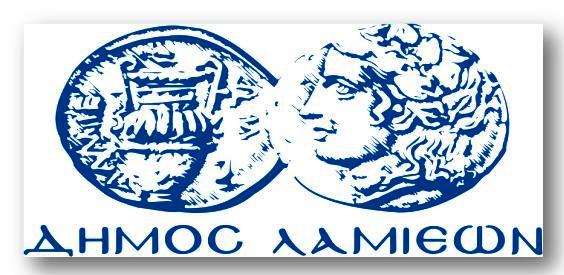 ΠΡΟΣ: ΜΜΕΔΗΜΟΣ ΛΑΜΙΕΩΝΓραφείου Τύπου& ΕπικοινωνίαςΛαμία, 11/11/2016